от 05 августа 2019 года № 21О назначении публичных слушаний по вопросу изменения  вида разрешённого использования земельного участка.В соответствии со статьей 37 Градостроительного кодекса РФ, статьёй 28 Федерального закона от 06 октября 2003 года № 131-ФЗ «Об общих принципах организации местного самоуправления в Российской Федерации», руководствуясь Правилами землепользования и застройки муниципального образования «Визимьярское сельское поселение, утвержденными решением Собрания депутатов Визимьярского сельского поселения от 30.08.2018 №153, Положением о публичных слушаниях в муниципальном образовании «Визимьярское сельское поселение», в целях выявления общественного мнения по проекту постановления администрации муниципального образования «Визимьярское сельское поселение», рассмотрения предложений и рекомендаций по вышеуказанному проекту:1.	Назначить публичные слушания по вопросу изменения вида разрешённого использования земельного участка с кадастровым номером 12:03:2501001:741, общей площадью 2999 кв.м. расположенного по адресу: Республика Марий Эл, Килемарский район, п.Визимьяры, ул. Баумана, 40 с  существующего вида разрешенного использования «индивидуальный жилой дом» на вид разрешенного использования «личного подсобного хозяйства» на 06 сентября 2019 года в 10.00 часов по адресу: п. Визимьяры, ул. Баумана, д.40 Килемарского района Республики Марий Эл (помещение Администрации Визимьярского сельского поселения).2.	Для организации и проведения публичных слушаний создать оргкомитет в следующем составе:	-Нагорнова Альбина Петровна - Глава администрации муниципального образования «Визимьярское сельское поселение»,председатель комиссии; Члены комиссии:-Лежнина Светлана Муталиевна – Глава муниципального образования «Визимьярское сельское поселение»;-Куприянова Надежда Леонидовна – руководитель отдела  муниципальным имуществом и земельными ресурсами «Килемарский муниципальный район»;	-Максимова Асия Курбановна – главный специалист администрации муниципального образования «Визимьярского сельского поселения», секретарь комиссии.	3.	Предложения и замечания по вопросу, обсуждаемому на публичных слушаниях, могут быть представлены в срок до 04.09.2019 года.4.	Настоящее распоряжение обнародовать на информационном стенде администрации «Визимьярское сельское поселение» и разместить на официальном сайте администрации Визимьярского сельского поселения в информационно-телекоммуникационной сети «Интернет».5.	Контроль за исполнением настоящего распоряжения оставляю                       за собой.Глава администрациимуниципального образован«Визимьярское сельское поселение»                                         А.П.НагорноваВИЗИМЬЯР ПОСЕЛЕНИМУНИЦИПАЛЬНЫЙ ОБРАЗОВАНИАДМИНИСТРАЦИН             АДМИНИСТРАЦИЯМО «ВИЗИМЬЯРСКОЕ СЕЛЬСКОЕ ПОСЕЛЕНИЕ»РАСПОРЯЖЕНИРАСПОРЯЖЕНИЕ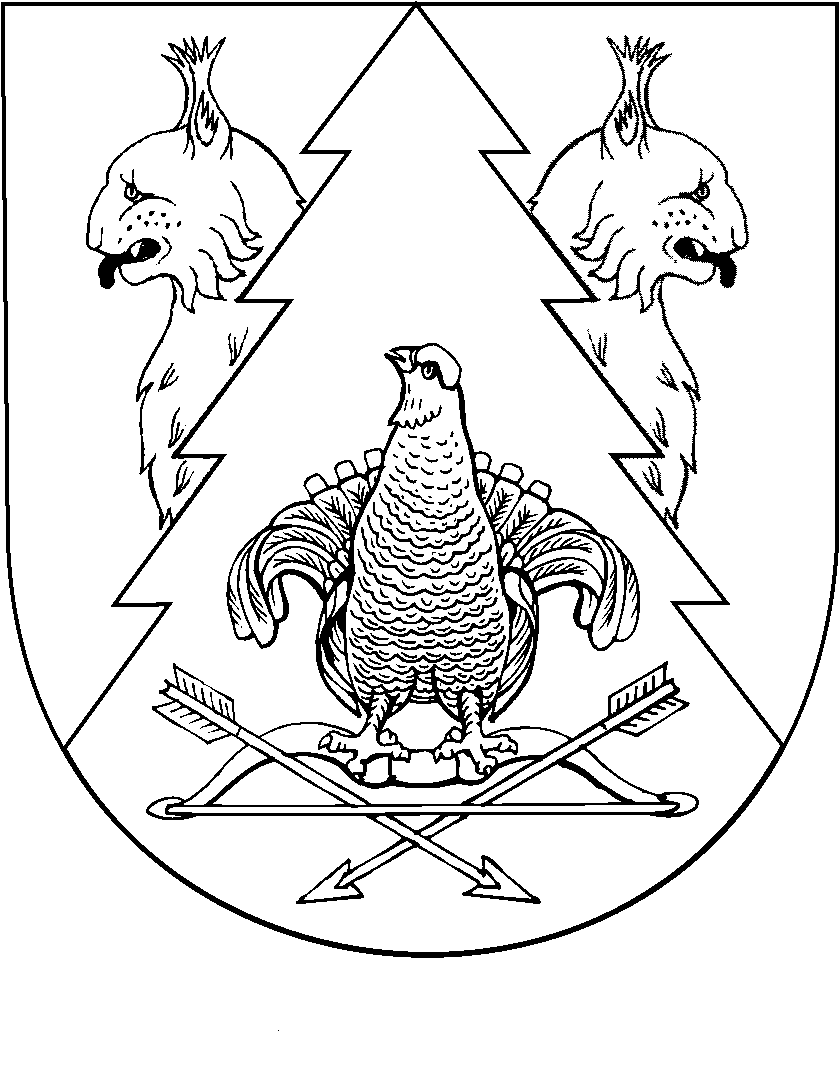 